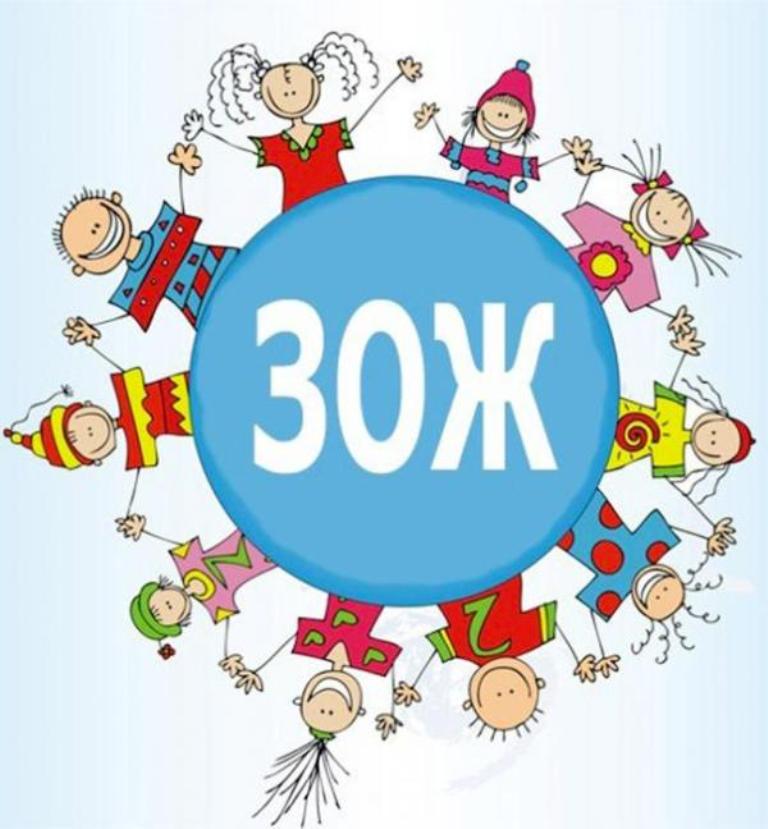 Т.Е. СергиенкоФОРМИРОВАНИЕ ЗДОРОВОГО ОБРАЗА ЖИЗНИ ДЕТЕЙ ЧЕРЕЗ
ВЗАИМОДЕЙСТВИЕ ПЕДАГОГОВ И РОДИТЕЛЕЙРабота представлена кафедрой валеологии Санкт-Петербургской академии постдипломного педагогического образовании. Научный руководитель - доктор медицинских наук, профессор В. В. Колбанов.Основная цель дошкольного образования - развитие ребенка при сохранении здоровья, т. е. развитие ребенка в соответствии с принципом природосообразности. И. И. Брехман акцентировал внимание на определяющем значении формирования у человека индивидуального способа здорового образа жизни с самого раннего детства”. Поэтому семья для ребенка - это первая и иногда почти единственная среда, формирующая его образ жизни.Целью нашего исследовании являлось формирование здорового образа жизни дошкольников средствами взаимодействия педагогов и родителей.Наша работа проводилась со всеми участниками образовательного процесса: педагогами, детьми, родителями.Целью работы с педагогическим коллективом являлась его подготовка к сотрудничеству с родителями, повышение валеологической компетентности, развитие коммуникативных умений. Для реализации цели использовались такие формы работы, как анкетирование, консультации, семинары-практикумы, тренинги, адресная помощь, самообразование.В детском саду образовательный процесс по приобщению детей к здоровому образу жизни, помимо традиционных форм физкультурно-оздоровительной работы и профилактической работы медицинского блока, включает также проведение дней здоровья, занятия валеологического содержания, досуги, викторины на оздоровительную тематику, чтение художественной литературы, знакомство детей с традициями и культурой русского народа, с родным городом, с правилами безопасного поведения и т. д.В педагогической литературе взаимодействие семьи и педагогов определяется как процесс совместной деятельности по согласованию целей, форм и методов семейного воспитания и воспитания в дошкольном учреждении. Важную роль имеет обмен информацией, смыслами, эмоциями между субъектами образовательного процесса для его успешного развития. Взаимодействие может состояться, когда есть значимая ценность. В контексте нашего исследования значимая ценность это здоровье ребенка, развитие его личности, становление позиции субъекта детской деятельности.Современная образовательная парадигма характеризуется гуманистическими тенденциями в развитии семейного и дошкольного воспитания, что предполагает развитие субъект-субъектных отношений в системе «педагог-воспитанник», «педагог-родитель», «родитель ребенок».Мы проанализировали и выбрали актуальные для нашего учреждения формы работы с родителями: дни открытых дверей, совместные с родителями праздники и досуги; дни здоровья; выпуск газеты; родительский клуб; родительские собрания; индивидуальные беседы и консультирование специалистами ДОУ; анкетирование; папки-передвижки; информационные стенды; рекомендации; фотовыставки.Центральным звеном, объединяющим педагогов и родителей воспитанников, был выбран родительский клуб. Мы исходили из понятия клуба как объединения людей по интересам, центральная проблема объединения - воспитание здорового ребенка.В исследовании принимали участие 47 детей старшего дошкольного возраста (5-7 лег), 54 ребенка младшего (3-4 лег) и среднего (4- 5 лет) дошкольного возраста.Опенка результатов проведена путем анализа данных, полученных в ходе экспериментальной работы.Проведенная работа позволила сделан, следующие выводы:Приоритетным направлением работы дошкольных учреждений является воспитательная работа по формированию здорового образа жизни ребенка. Особая роль отводится валеологически грамотному педагогу.Работа по формированию здорового образа жизни ребенка должна проводиться со всеми участниками образовательного процесса: педагогами, детьми и их родителями.Образ жизни ребенка-дошкольника успешно формируют его родители при условии оказания им своевременной методической помощи.Взаимодействие дошкольного образовательного учреждения с родителями,       осуществляемое на позициях сотрудничества и диалога, способствует реализации      принципов гуманизации образования.Формирование здорового образа жизни имеет своей конечной целью совершенствование условий жизни и жизнедеятельности на основе валеологического обучения и воспитания, включающих изучение своего организма и своей личности, освоение гигиенических навыков, исключение факторов риска и умение реализовать на практике весь комплекс средств и методов, способствующих становлению валеологической культуры человека.Взаимодействие педагогов детского сада с родителями воспитанников по приобщению ребенка-дошкольника к здоровому образу жизни — это сплоченная деятельность всего коллектива ДОУ.Список использованной литературы.Колбанов В. В. Валеологический практикум: Учеб, пособиедля педагогов. СПб. С. 4.БрехманИ. И. Валсология- наука о здоровье. М., 1990. С. 131.Семья и школа: проблемы и пути взаимодействия: Научно-методическое пособие / Подред. О. А. Щекиной; Науч. ред. Л. С. Нагавкина. СПб.: СПбАП ПО, 2006. С. 18.